Use the guidelines below related to culture/context and systems to inform your action plan and development process.Recommended Follow up: Pi Chart ActivitySimilar to the T-chart, which is used to distinguish between staff-managed and office-managed unwanted behaviors, the Pi Chart is an activity that is used by a school team, whole school staff, or classroom (with students as the participants) to identify student behaviors that are not “wrong,” but simply inappropriate for the classroom (or other setting). Take 30-45 minutes to engage staff in reclassifying some behaviors as not universally “wrong” but rather inappropriate to the specific setting in school. A description of the activity and plan for completing with staff can be found in Appendix F of the PBIS Cultural Responsiveness Field Guide. Leverson, M., Smith, K., McIntosh, K., Rose, J., & Pinkelman, S. (2019). PBIS Cultural Responsiveness Field Guide: Resources for trainers and coaches. OSEP Technical Assistance Center on Positive Behavioral Interventions and Supports. https://www.pbis.org/resource/pbis-cultural-responsiveness-field-guide-resources-for-trainers-and-coaches.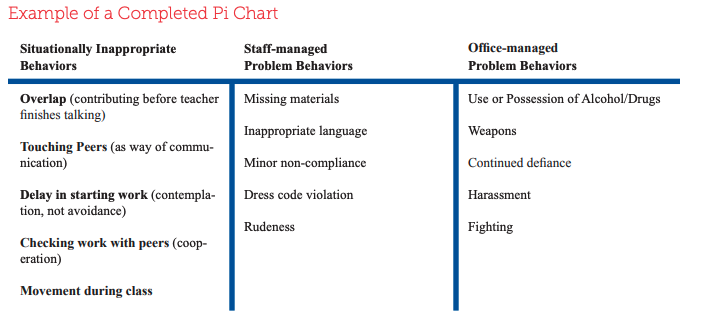 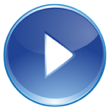 ACTIVITY: Expectation Violations – Behavior DefinitionsComplete the following worksheets to design a school-wide approach to responding to expectation-violating student behavior.Specify Definitions for Violations of SW ExpectationsContextually appropriate labels/namesDefinitions represent continuum of severity (e.g., situationally inappropriate, minor problem, major problem, illegal)Definitions comprehensive in scope (school-wide)Definitions in measurable termsMutually exclusive (minimal overlap)Behavior Expectation ViolationsClassroom Managed (Minor)Office Managed (Major)ORSpecify Definitions for Violations of SW ExpectationsContextually appropriate labels/namesDefinitions represent continuum of severity (e.g., situationally inappropriate, minor problem, major problem, illegal)Definitions comprehensive in scope (school-wide)Definitions in measurable termsMutually exclusive (minimal overlap)Behavior Expectation ViolationsClassroom Managed (Minor)Office Managed (Major)ORSpecify Definitions for Violations of SW ExpectationsContextually appropriate labels/namesDefinitions represent continuum of severity (e.g., situationally inappropriate, minor problem, major problem, illegal)Definitions comprehensive in scope (school-wide)Definitions in measurable termsMutually exclusive (minimal overlap)Behavior Expectation ViolationsClassroom Managed (Minor)Office Managed (Major)ORSpecify Definitions for Violations of SW ExpectationsContextually appropriate labels/namesDefinitions represent continuum of severity (e.g., situationally inappropriate, minor problem, major problem, illegal)Definitions comprehensive in scope (school-wide)Definitions in measurable termsMutually exclusive (minimal overlap)Behavior Expectation ViolationsClassroom Managed (Minor)Office Managed (Major)ORSpecify Definitions for Violations of SW ExpectationsContextually appropriate labels/namesDefinitions represent continuum of severity (e.g., situationally inappropriate, minor problem, major problem, illegal)Definitions comprehensive in scope (school-wide)Definitions in measurable termsMutually exclusive (minimal overlap)Behavior Expectation ViolationsClassroom Managed (Minor)Office Managed (Major)ORLevelLevelLevelLevelI.II.III.IV.Name/LabelDefinitionExamplesProceduresGuidelines for Culture and ContextGuidelines for Systems Involve staff, students, & families in development Contextually/culturally appropriate (e.g., age, level, language) Examine disaggregated data to ensure implementation of each feature works for all subgroups of students Agreement by > 80% faculty and staff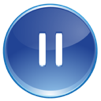 Include procedures for informing others (e.g. families, community, district administrators, substitute teachers & staff)Includes procedures for providing instruction to new faculty, staff, students, etc.Schedule continuous evaluation of effectiveness, efficiency, and relevanceInclude in school publications (e.g., handbook, posters, newsletters, etc.)